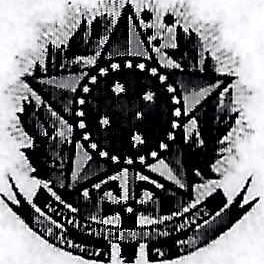 UNIVERSIDADE FEDERAL DO VALE DO SÃO FRANCISCO 
Pró-Reitoria de Planejamento e Desenvolvimento Institucional - Propladi 
Av. José de Sá Maniçoba, s/n, Centro - Petrolina-PE - CEP.: 56.304-917 
Fone: (87) 2101-6804 - e-Mail: propladi@univasf.edu.brMemorando Circular n° 04/2018 - PROPLADIPetrolina-PE, 18 de maio de 2018.Aos Colegiados Acadêmicos e Setores Administrativos da Univasf Assunto: Agenda de apresentação LEDS 2018.Prezado (a) Coordenador (a) ou Chefe de Setor Administrativo,Após elaboração dos Termos de Referência — TR's para diversos grupos de itens inseridos no Leds 2017.2 (demandas para o exercício 2018), a Diretoria de Planejamento e a Pró-reitoria de Gestão e Orçamento estão avançando para a conclusão da fase interna dos processos de compra. Brevemente, os certames para registro de preços e de fornecedores estarão homologados, possibilitando a Universidade realizar futuras aquisições.Dessa forma e tendo em vista a iminente abertura do Leds 2018.1 (pregões vigentes), convidamos a comunidade acadêmica a participar dos encontros que reforçarão a metodologia de compra. Segue a agenda:À disposição para maiores esclarecimentos, solicitamos ampla divulgação setorial do conteúdo deste Memorando.Ailson de Menezes AndradePró-Reitor AdjuntoPró-Reitoria de Planejamento e Desenvolvimento InstitucionalCAMPUSDATALOCALHORÁRIOSenhor do Bonfim-BA21.05.2018Sala 0914hJuazeiro-BA22.05.2018Sala 3508:30hPaulo Afonso-BA23.05.2018Auditório I14:30hCiências Agrárias-PE25.05.2018Sala 08 – Bloco de Salas de Aula08:30hSão Raimundo Nonato-PI28.05.2018Sala de Reuniões08:30hPetrolina-PE29.05.2018Núcleo temático 0108:30h